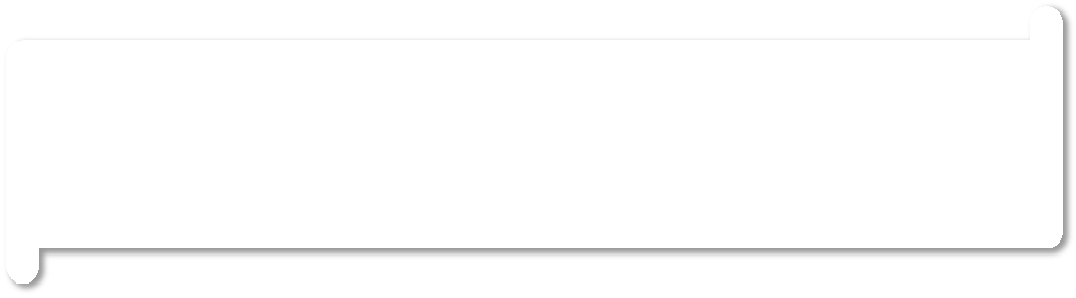 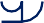 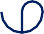 When?	Morning session	Evening session 10.30am – 12	7 pm – 8.30pmHow?	Via Zoom linkhttps://us02web.zoom.us/j/86534212328?pwd=WVZpN1pmaW5jRWZFcHV5R05TZktKdz09Meeting ID 865 3421 2328	Passcode	371067 Call in 0203 051 2874The session will focus on Direct Payments for adults, but will also be interesting for parents and carers of young people aged 16+, who may be considering this option in the future.We will be joined by Pier Poli, Sutton Council’s Adult Social Care Development Manager and Kirstie Roarty, Direct Payments Case Manager, who will provide an overview of the benefits of receiving a Direct Payment and how this is different to receiving a directly commissioned service.Kirstie will explain the Direct Payment process includingsetting up a Direct Paymentsupport planning and help available to manage the processPersonal AssistantsThere will be plenty of opportunities to ask any questions you may have, and please feel free to email questions to us in advance of the meeting.Contact us by email suttonparentsforum@outlook.comOr call or text 07557 760328For more information please check our website www.suttonparentsforum.org.uk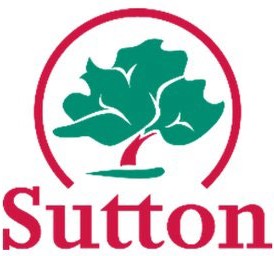 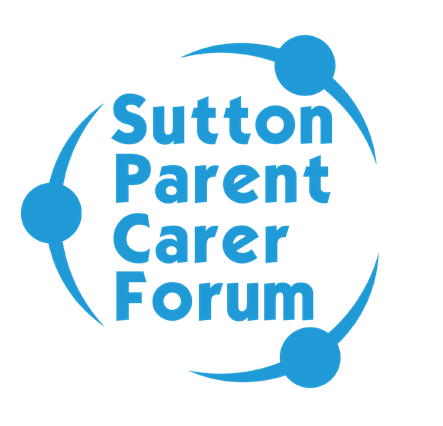 